My accountSWIM Registry Usage ScenariosOverviewThis usage scenario covers view and edit account informationUC001: Access and view account informationPreconditionLogged inUser InteractionThe user needs to execute the following actions.Access My accountThe user needs to : Go to registry home page http://dev.eur-registry.swim.aero/, log in and follow the link My Account.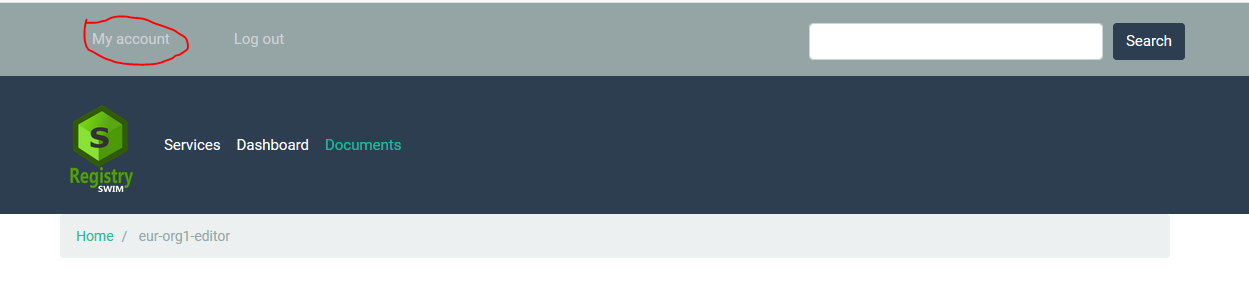 view my accountThe following account information should be available: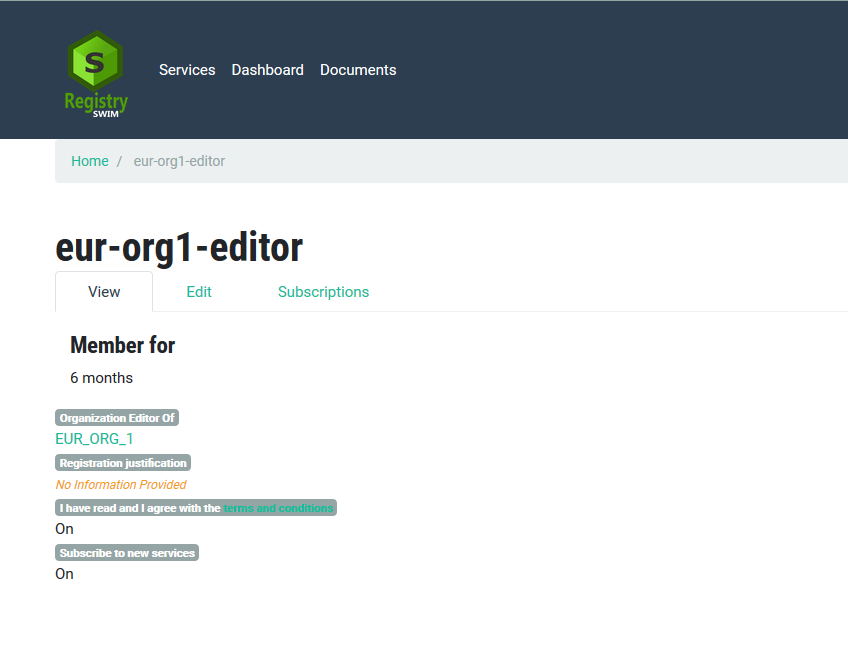 UC002: edit account informaitonPreconditionLogged inUser InteractionThe user needs to execute the following actions.edit My accountThe user needs to : Go to My Account and follow the link Edit: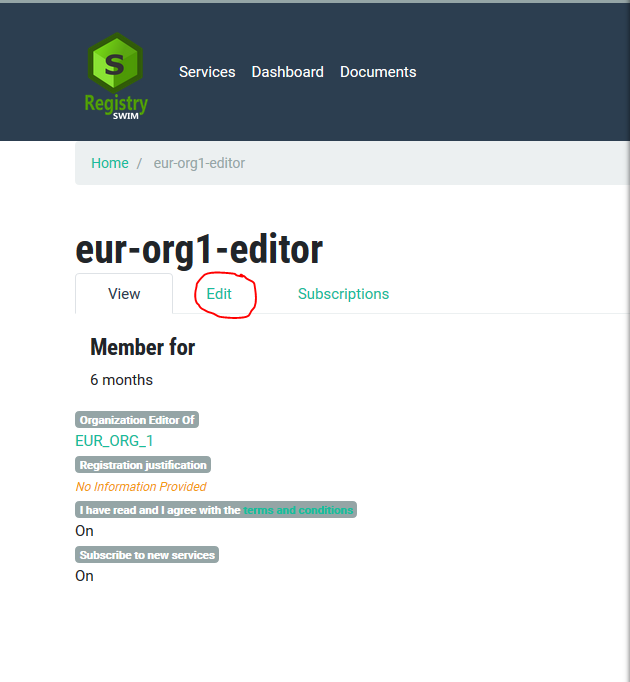 Provide changes where necessary and click Save when done.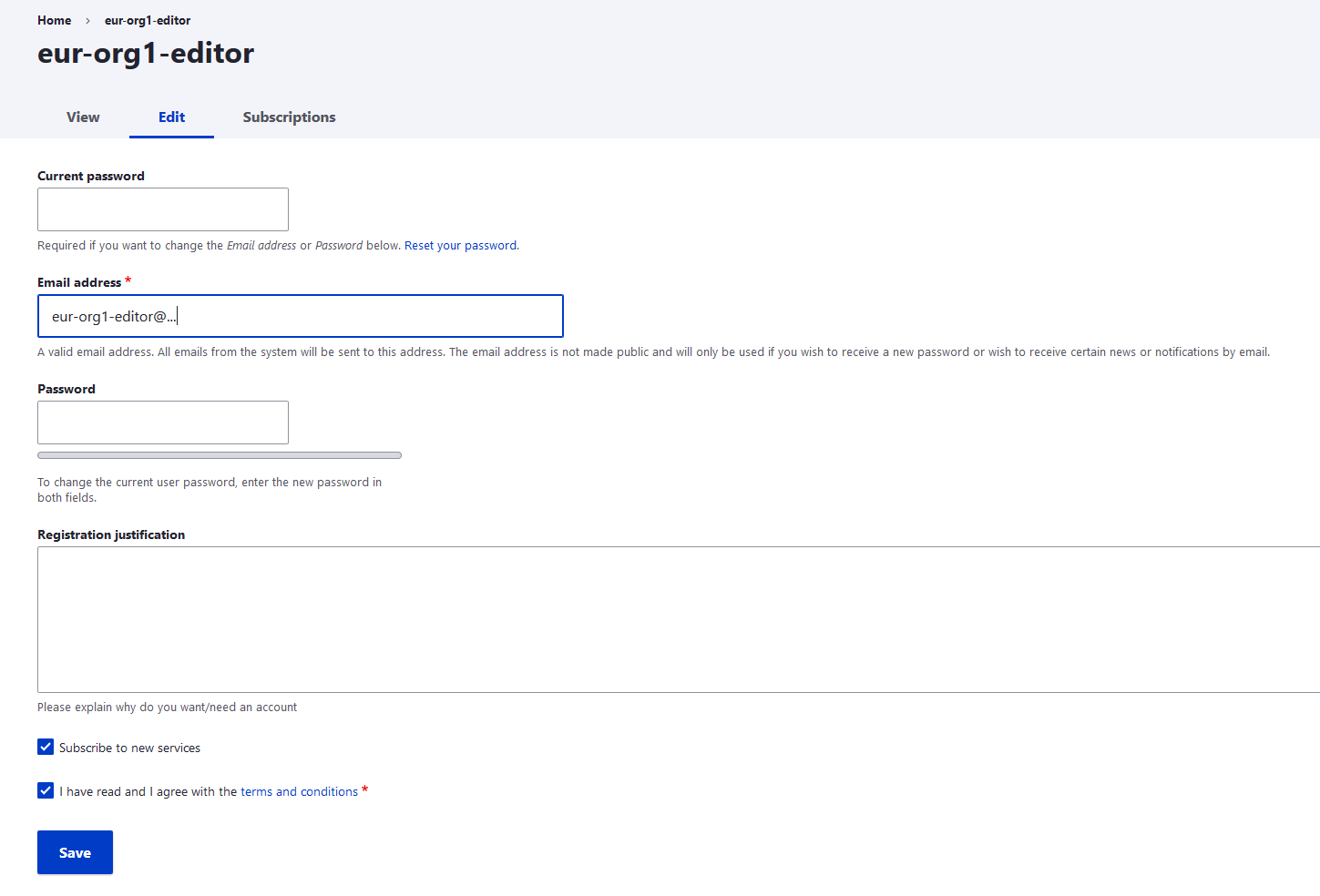 UC003: manage subscripitionsPreconditionLogged inUser InteractionThe user needs to execute the following actions.Manage subscriptions:Go to My Account as explained early and follow the link Subscriptions: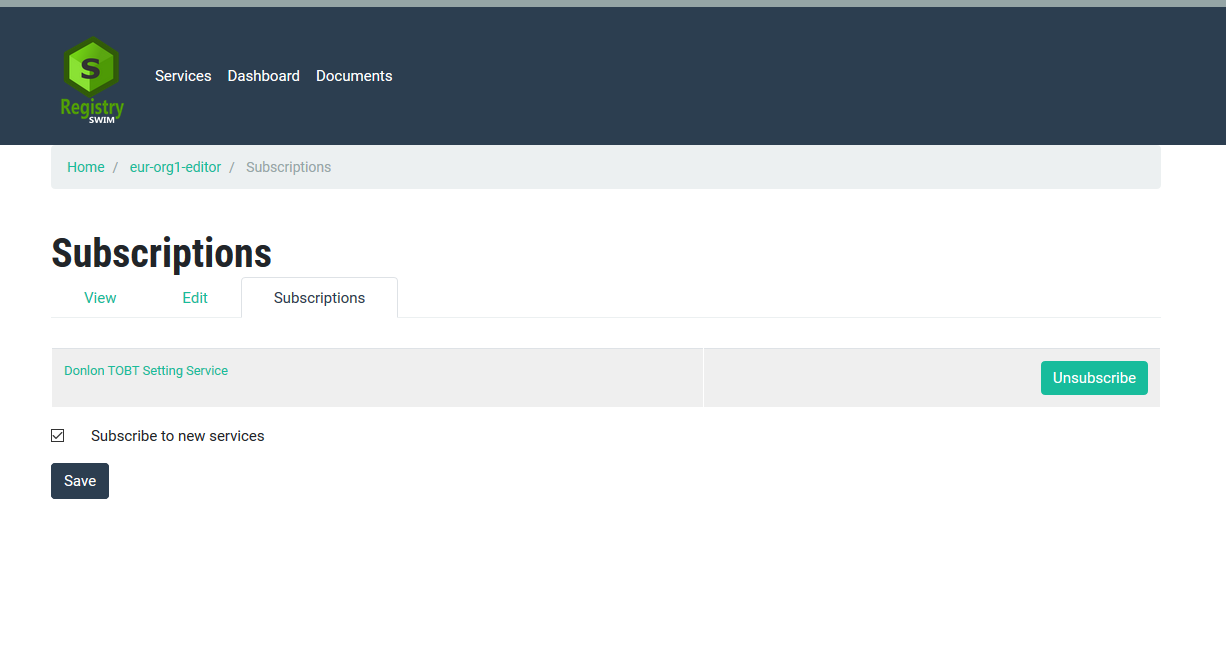 User can choose to Subscribe or Unsubscribe to a specific service or Subscribe to new services. Click Save when done.